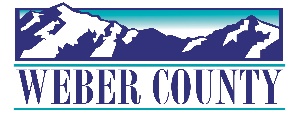 PUBLIC NOTICE is hereby given that the Board of Commissioners of Weber County, Utah will hold a regular commission meeting in the Commission Chambers at 2380 Washington Blvd., Ogden, Utah, on Tuesday, June 13, 2023, commencing at 10:00 a.m. This meeting is also available by Zoom: link- Join Zoom Meetinghttps://us06web.zoom.us/j/85260293450?pwd=eGpvYjRKKzNSb0p5L1NXemlLdEwvZz09Meeting ID: 852 6029 3450Passcode: 503230  The agenda for the meeting consists of the following:Welcome - Commissioner FroererPledge of Allegiance – Jennifer Graham   Invocation –  Bill Cobabe      Thought of the Day- Commissioner Bolos       Agenda Related Public Comments - (Comments will be taken for items listed on the agenda-              please limit comments to 3 minutes).Presentation-      Recognition of Duncan Olsen for receiving his Certified Venue Professional designation.		Presenter: Commissioner Harvey      Consent Items-Request for approval of warrants #8194-8254, #476976-477117 and #268-271 in the amount of $2,377,884.59.2.	Request for approval of Purchase Orders in the amount of $294,656.19.3.	Summary of Warrants and Purchase Orders.4.	Request for approval of ACH payments to Zions Bank in the amount of $102,858.62.5.	Request for approval of minutes for the meetings held on June 6, 2023. Action- Request from the Weber County Tourism Tax Advisory Board for approval of the 2023 Grant Applications.	Presenter: Jennifer GrahamRequest for approval of an agreement by and between Weber County and Jacob Lund for services as Student Assistant for the production of Kids Act Up!Presenter: Kassi BybeeRequest for approval of an agreement by and between Weber County and Jake Heywood for services as Music Director for the production of Kids Act Up!Presenter: Kassi Bybee I.	Public Hearings-Request for a motion to adjourn public meeting and convene public hearings. Public Hearing to consider an ordinance and proposal to rezone 2.7 acres from AV-3 and CV-2 to the Form Based (FB) zone, property located at 5461 E 2300 N, Eden. (ZMA 2023-05) Presenter: Steve BurtonPublic Hearing to consider an ordinance and proposal to rezone 22.94 acres from AV-3 to the Form Based (FB) zone, property located at 2700 N 5600 E, Eden. (ZMA 2023-06)      Presenter: Steve BurtonPublic Hearing to consider and/or take action on an ordinance of the proposed amendment to the Weber County zoning map, changing certain property from A-2 (Agricultural) to M-T (Manufacturing and Technology), and allowing for the uses permitted within that zone and subject to the regulations associated with that zone, together with a development agreement between Weber County and Black Pine LLC. File ZMA 2022-03. Presenter: Bill CobabePublic Hearing for, and consideration and decision on, a resolution to amend the Western Weber General Plan as it relates to the Black Pine Development and to provide other general clerical edits and corrections to the document.Presenter: Charlie Ewert       Public Comments (Please limit comments to 3 minutes)Request for a motion to adjourn public hearings and reconvene public meeting. Action on Public Hearings- I2-	Request for approval of an ordinance and proposal to rezone 2.7 acres from AV-3 and CV-2 to the Form Based (FB) zone, property located at 5461 E 2300 N, Eden. (ZMA 2023-05)I3-	Request for approval of an ordinance and proposal to rezone 22.94 acres from AV-3 to the Form Based (FB) zone, property located at 2700 N 5600 E, Eden. (ZMA 2023-06)I4-	Request for approval of an ordinance of the proposed amendment to the Weber County zoning map, changing certain property from A-2 (Agricultural) to M-T (Manufacturing and Technology), and allowing for the uses permitted within that zone and subject to the regulations associated with that zone, together with a development agreement between Weber County and Black Pine LLC. File ZMA 2022-03. I5-	Request for approval of a resolution to amend the Western Weber General Plan as it relates to the Black Pine Development and to provide other general clerical edits and corrections to the document.Commissioner Comments- Adjourn-CERTIFICATE OF POSTINGThe undersigned duly appointed Executive Assistant in the County Commission Office does hereby certify that the above notice and agenda were posted as required by law this 9th day of June, 2023.						_________________________________________												Stacy SkeenIn compliance with the Americans with Disabilities Act, persons needing auxiliary services for these meetings should call the Weber County Commission Office at 801-399-8405 at least 24 hours prior to the meeting. Information on items presented can be found by clicking highlighted words at the end of the item.   